Publicado en Granada el 30/11/2017 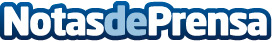 Las cocinas modulares, cada vez más popularesDesde Closet Armarios y Cocinas Granada apuntan que cada vez más clientes se decantan por opciones configurables de cocinas modulares prefabricadasDatos de contacto:Closet Cocinas y ArmariosNota de prensa publicada en: https://www.notasdeprensa.es/las-cocinas-modulares-cada-vez-mas-populares_1 Categorias: Interiorismo http://www.notasdeprensa.es